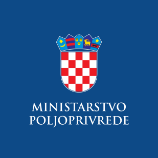 Evidencija izdanih Potvrda o sukladnosti proizvoda sa Specifikacijom proizvoda- sukladno članku 99. stavku 9. Zakona o poljoprivredi („Narodne novine“, br. 118/2018., 42/20., 127/20. - Odluka USRH i 52/21.) i članku 16. Pravilnika o nacionalnom sustavu kvalitete poljoprivrednih i prehrambenih proizvoda „Dokazana kvaliteta“ („Narodne novine“, br. 18/20, 93/21) 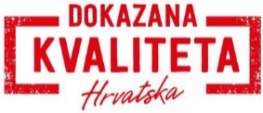 Dokazana kvaliteta –konzumna jajaDokazana kvaliteta –konzumna jajaDokazana kvaliteta –konzumna jajaDokazana kvaliteta –konzumna jajaNaziv i adresa subjektaVrsta proizvodaDatum izdavanja Potvrde o sukladnosti i/ili Priloga Potvrdi*Rok valjanosti Potvrde o sukladnosti i/ili Priloga Potvrdi*LUNETA d.o.o. Trg Slobode 6Ludbregkonzumna jaja22.12.2022.21.12.2023.LUNETA d.o.o. Trg Slobode 6Ludbregkonzumna jaja22.12.2022.*21.12.2023.*GALA d.o.o.Marka Marulića 14Bjelovarkonzumna jaja4.4.2022.3.4.2023.GALA d.o.o.Marka Marulića 14Bjelovarkonzumna jaja4.4.2022.*3.4.2023.*GALA d.o.o.Marka Marulića 14Bjelovarkonzumna jaja15.3.2023.*3.4.2023.*ŽITO d.o.o.Đakovština 331 000 Osijekkonzumna jaja4.7.2022.3.7.2023.ŽITO d.o.o.Đakovština 331 000 Osijekkonzumna jaja4.7.2022.*3.7.2023.*PIKO d.o.o.Volovje 32d10 450 Jastrebarskokonzumna jaja8.7.2022.7.7.2023.PIKO d.o.o.Volovje 32d10 450 Jastrebarskokonzumna jaja  8.7.2022.*  7.7.2023.*